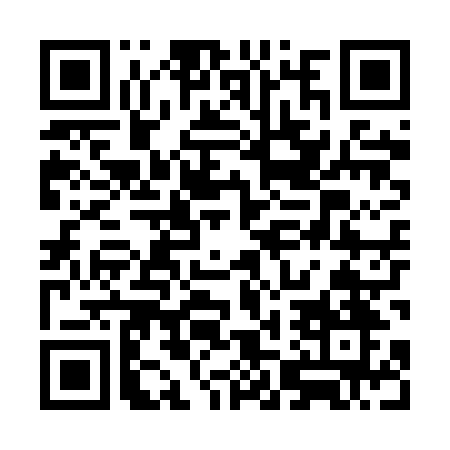 Ramadan times for Pamplona, PhilippinesMon 11 Mar 2024 - Wed 10 Apr 2024High Latitude Method: NonePrayer Calculation Method: Muslim World LeagueAsar Calculation Method: ShafiPrayer times provided by https://www.salahtimes.comDateDayFajrSuhurSunriseDhuhrAsrIftarMaghribIsha11Mon4:544:546:0612:053:276:036:037:1212Tue4:534:536:0512:043:276:046:047:1213Wed4:524:526:0412:043:276:046:047:1214Thu4:514:516:0412:043:276:046:047:1215Fri4:504:506:0312:043:276:046:047:1316Sat4:504:506:0212:033:266:056:057:1317Sun4:494:496:0112:033:266:056:057:1318Mon4:484:486:0012:033:266:056:057:1319Tue4:474:476:0012:023:256:056:057:1420Wed4:464:465:5912:023:256:066:067:1421Thu4:454:455:5812:023:256:066:067:1422Fri4:454:455:5712:013:256:066:067:1523Sat4:444:445:5612:013:246:066:067:1524Sun4:434:435:5512:013:246:076:077:1525Mon4:424:425:5512:013:246:076:077:1526Tue4:414:415:5412:003:236:076:077:1627Wed4:404:405:5312:003:236:076:077:1628Thu4:394:395:5212:003:226:076:077:1629Fri4:384:385:5111:593:226:086:087:1630Sat4:384:385:5111:593:226:086:087:1731Sun4:374:375:5011:593:216:086:087:171Mon4:364:365:4911:583:216:086:087:172Tue4:354:355:4811:583:206:096:097:183Wed4:344:345:4711:583:206:096:097:184Thu4:334:335:4611:583:196:096:097:185Fri4:324:325:4611:573:196:096:097:196Sat4:314:315:4511:573:196:106:107:197Sun4:304:305:4411:573:186:106:107:198Mon4:294:295:4311:563:186:106:107:199Tue4:294:295:4211:563:176:106:107:2010Wed4:284:285:4211:563:176:106:107:20